                    Chewelah Arts Guild Minutes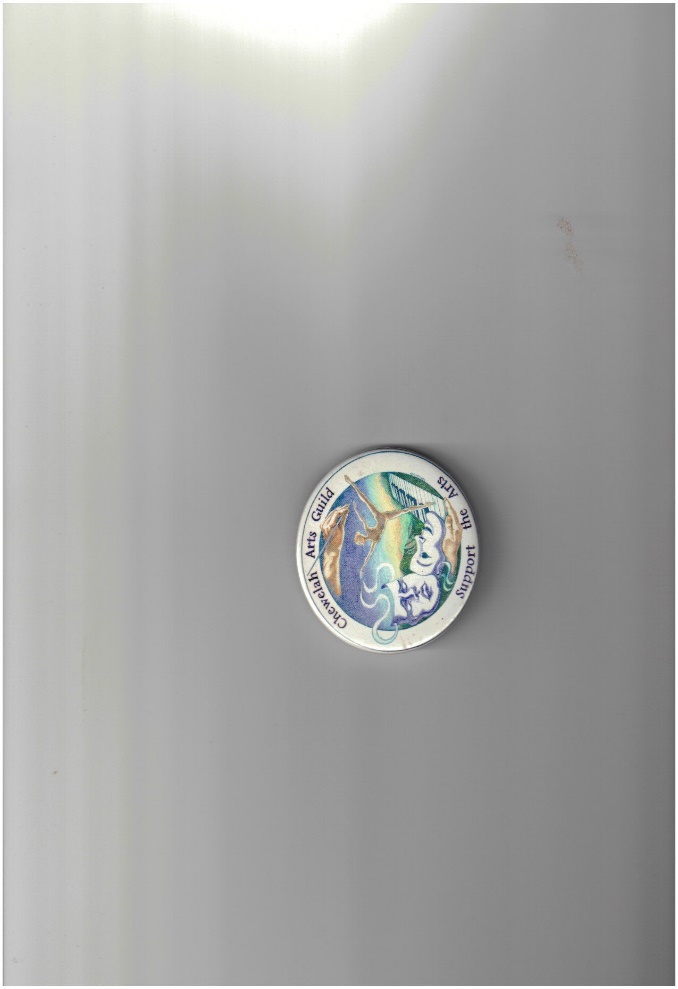                                          June 20, 2017Meeting called to order by President Kay Lupton at 5:30 pm, Northeast Washington Health Conference Center. 
CORRESPONDENCE:Thank you from Valley School students who received Rainbow grant. Thank you from Emily Rowe who received CAG Senior student scholarship. Thank you notes from Rainbow Grant students who received grants for piano lessons. MINUTES: May 16, 2017 minutes approved with spelling corrections.  
TREASURER’S REPORT: Approved as printed. Balances: Checking - $25,782.23; Savings - $1,743.82; CD-$5,634.22. 

COMMITTEE REPORTS/ Scholarships: Emily Rowe was awarded the $500 CAG graduating senior scholarship.Quilt Show: Diane Evans reported that she will no longer chair the Quilt Show and is looking for someone within the Guild as well as a quilter to co-chair this event. The Arts Guild will continue to be sponsor for this event and Diane will proceed with finding chair persons. Taste of Chewelah: 250 tickets were sold. The event went very well. Thanks to Diane Kinzler for chairing the event.Chataqua – Tom and Kay are finding artists to present sessions and helpers. So far Chris Johnson and Chris Lehwalder will present session on watercolor and Shari Weeks and Janice Mackey will provide a session on drumming. Janet McLaughlin will present the Stagetime events at the Children’s Pavilion site. Music on the Mountain: At this time the Symphony has not received any grant funding for this event. The committee is working to acquire risers for the orchestra if at all possible.  Light Up the Park – no report at this time
Newsletter:  Mail Chimp class with Shelley Stevens went well per Ed Broberg and Bud Evans. Persons attending were: Diane & Bud Evans; Ed Broberg; Candy Kristovich; Dawn McClain; Diane Monasmith; Tim Nielsen; Rey DeVeau; Judy  Bean. Branding- Sally is asking for help. Members of the committee are Robert; Sally; Ed; Elizabeth Coira. Highway Cleanup took place on June 10 with seven people picking up 34 bags of litter.  PACA: Tom reported ADA bathrooms are under construction.  Office Lease: Tom and Kay worked with City of Chewelah administrators on office renewal lease. It appears approximately $800-$1,000 value in cleaning; floor repair valued at $600 and $600 in labor along with the purchase of new tables will more than meet the “in lieu” rental costs. Kay and Tom will continue the negotiations.The week of August 24th appears to be a good time to repair floor. Membership: 85 members have joined/renewed before this evening. Mary Ann Ross will make reminder calls to those former members who may have forgotten/overlooked the letter.   Arts District will be discussed when Christine Auvil can be present. Pecha Kucha presentation was demonstrated by Bud Evans. After discussion it was decided to move forward with this event. Leslie will call the Brewery for time and location. It is proposed that the first Pech Kucha take place in August. Bud and Ed will make presentations as will the Arts Guild present on “the Arts Guild”. Leslie, Bud, Ed, and Judy will work on this event. Facebook: Kay reported guidelines for postings need to be developed. Susanne and Kay will meet with Rey to create guidelines. DATES TO REMEMBER: July 13-16 – ChataquaSeptember 16 – Music on the Mountain SymphonyOctober 12 -Rainbow Grants  October 28 – Light Up the ParkMeeting Adjourned at 7:05 pm. Respectfully, 
Judy BeanMembers present: 
Steve & Kelly Bowman; Thelma McDarment; Shari Weeks; Janice Mackey; Tom Bristol; Ed Broberg; Diane Evans, Bud Evans & Ave; Susanne Griepp; Diane Kinzler; Leslie Kristianson; Kay Lupton; and Judy Bean. 